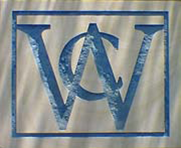 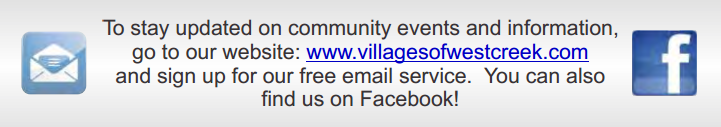 2015 BOARD OF DIRECTORS CANDIDATES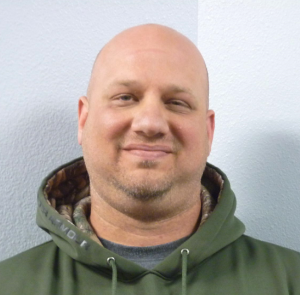 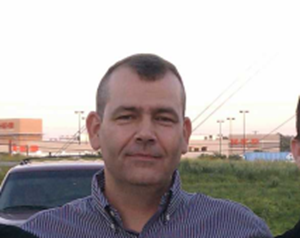 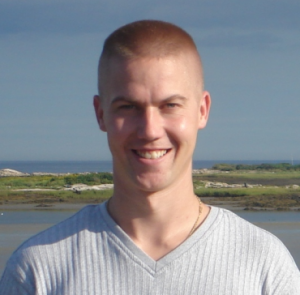 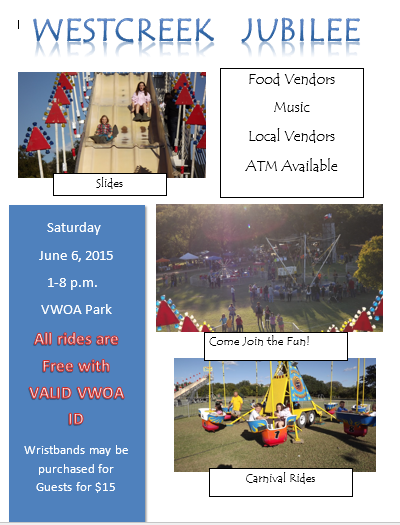 